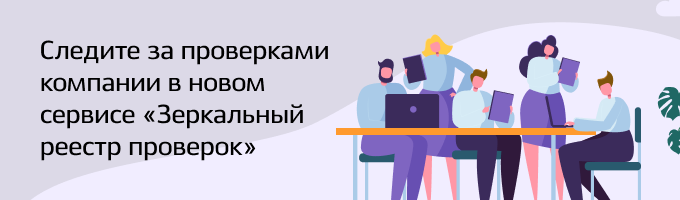          Если есть вопросы по работе Бизнес-навигатора, их можно задать по бесплатному телефону службы поддержки: 8 (800) 100-1-100.